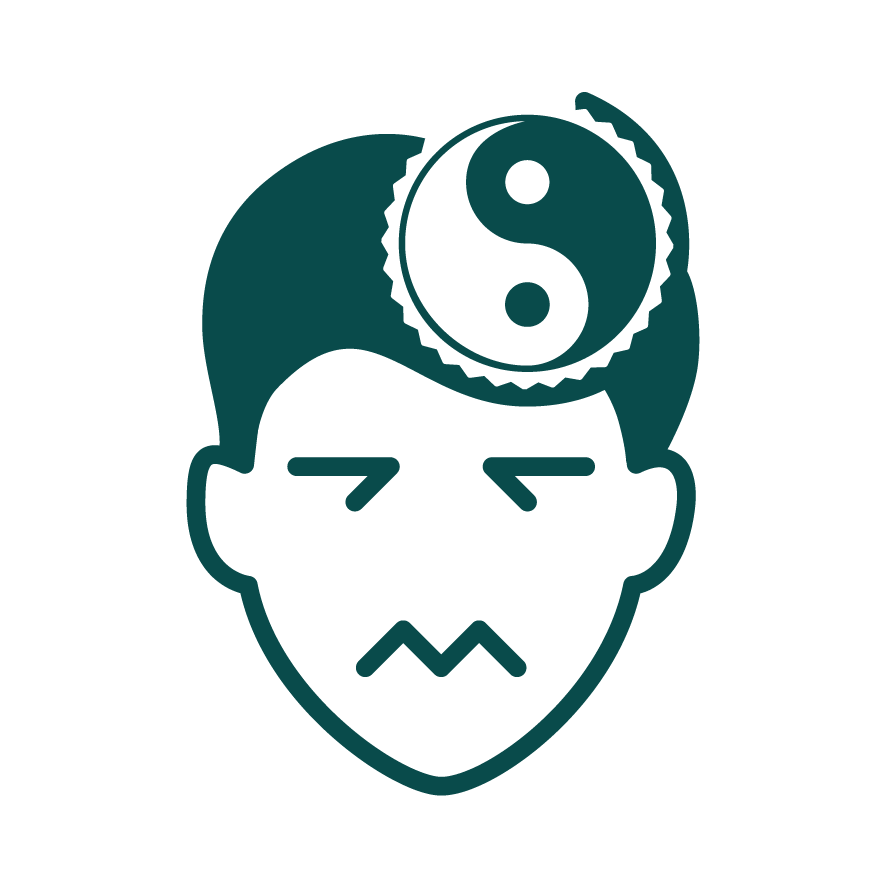 ArbeitsblattWie äußern sich soziale Ängste?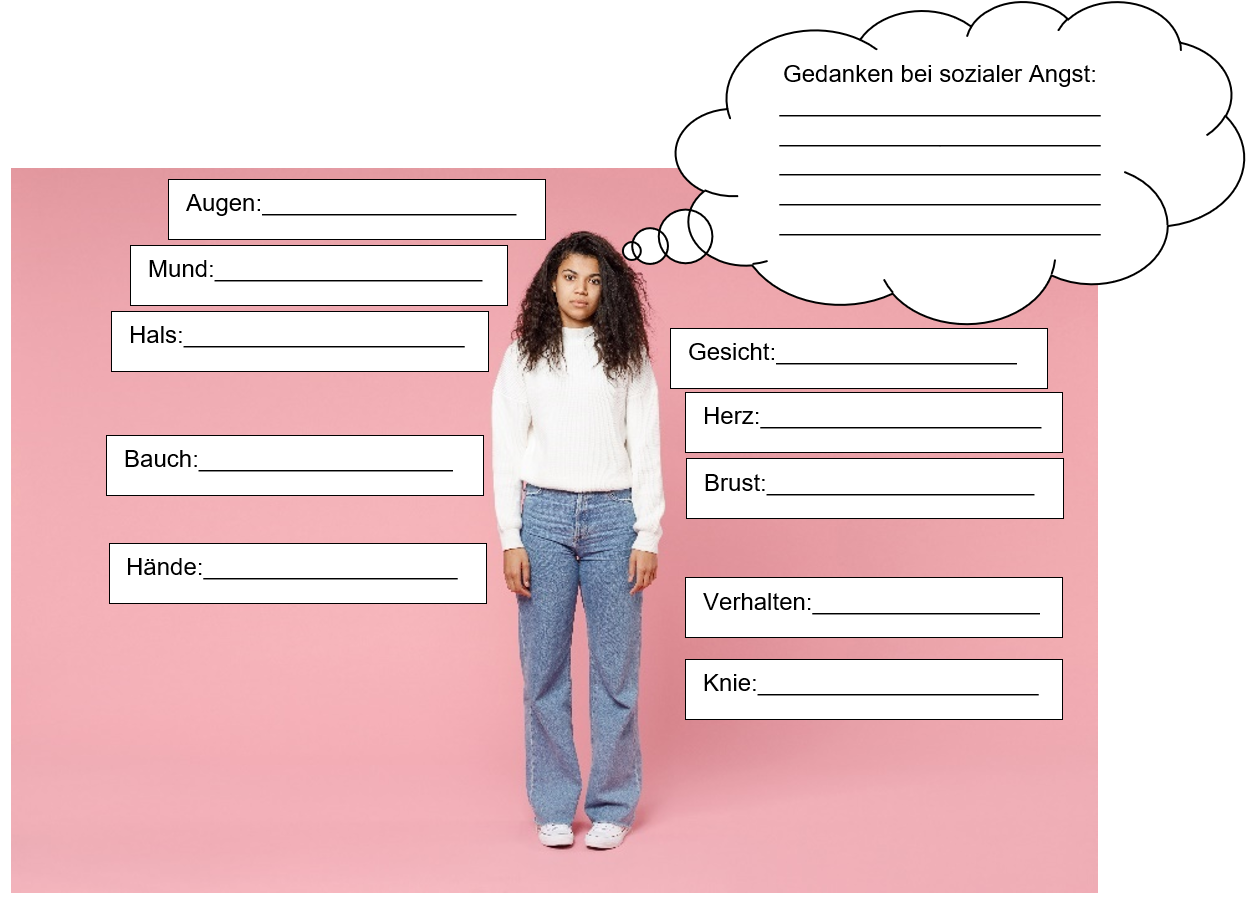 ArbeitsblattWie äußern sich soziale Ängste?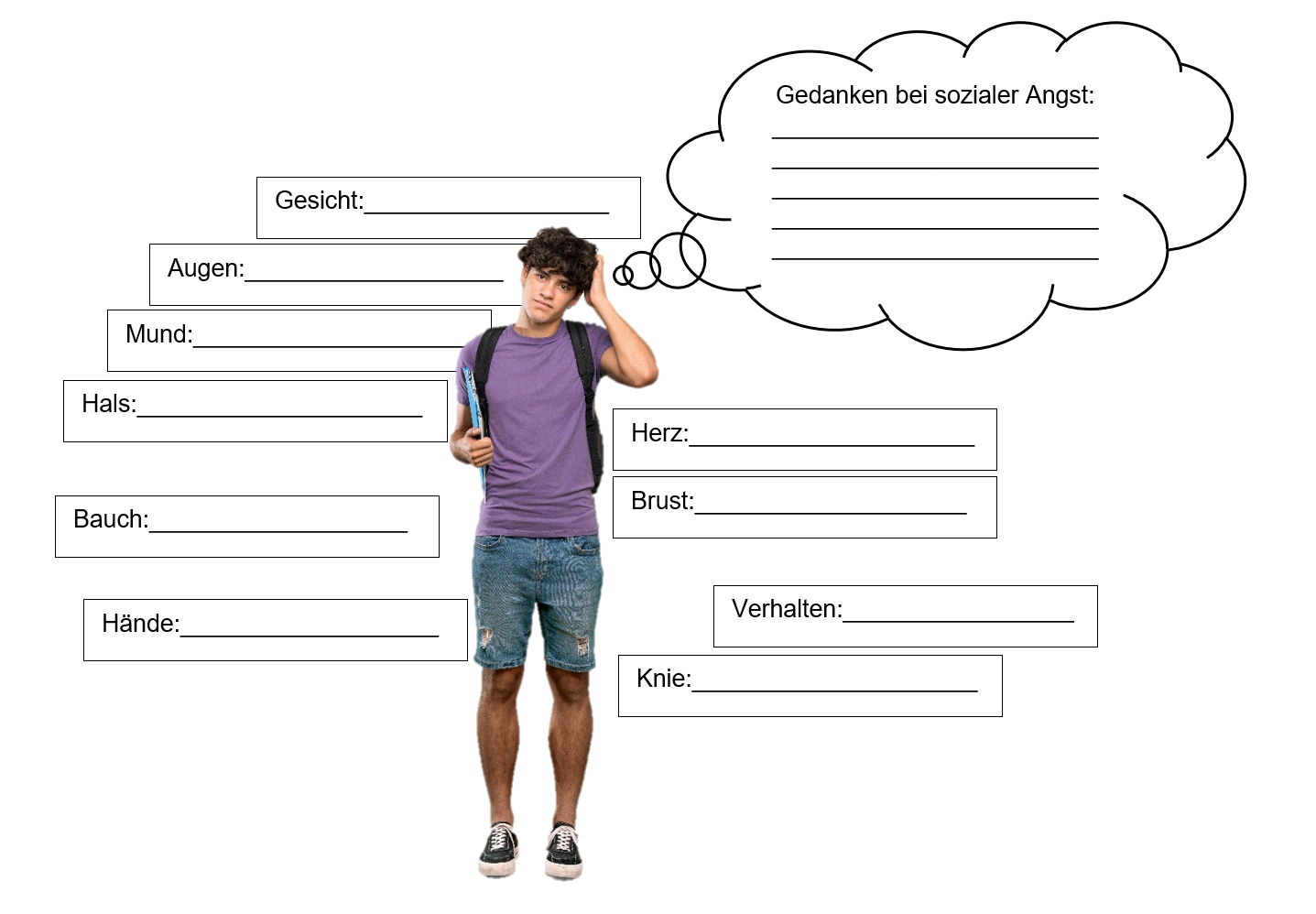 ArbeitsblattLösungen: Wie äußern sich soziale Ängste?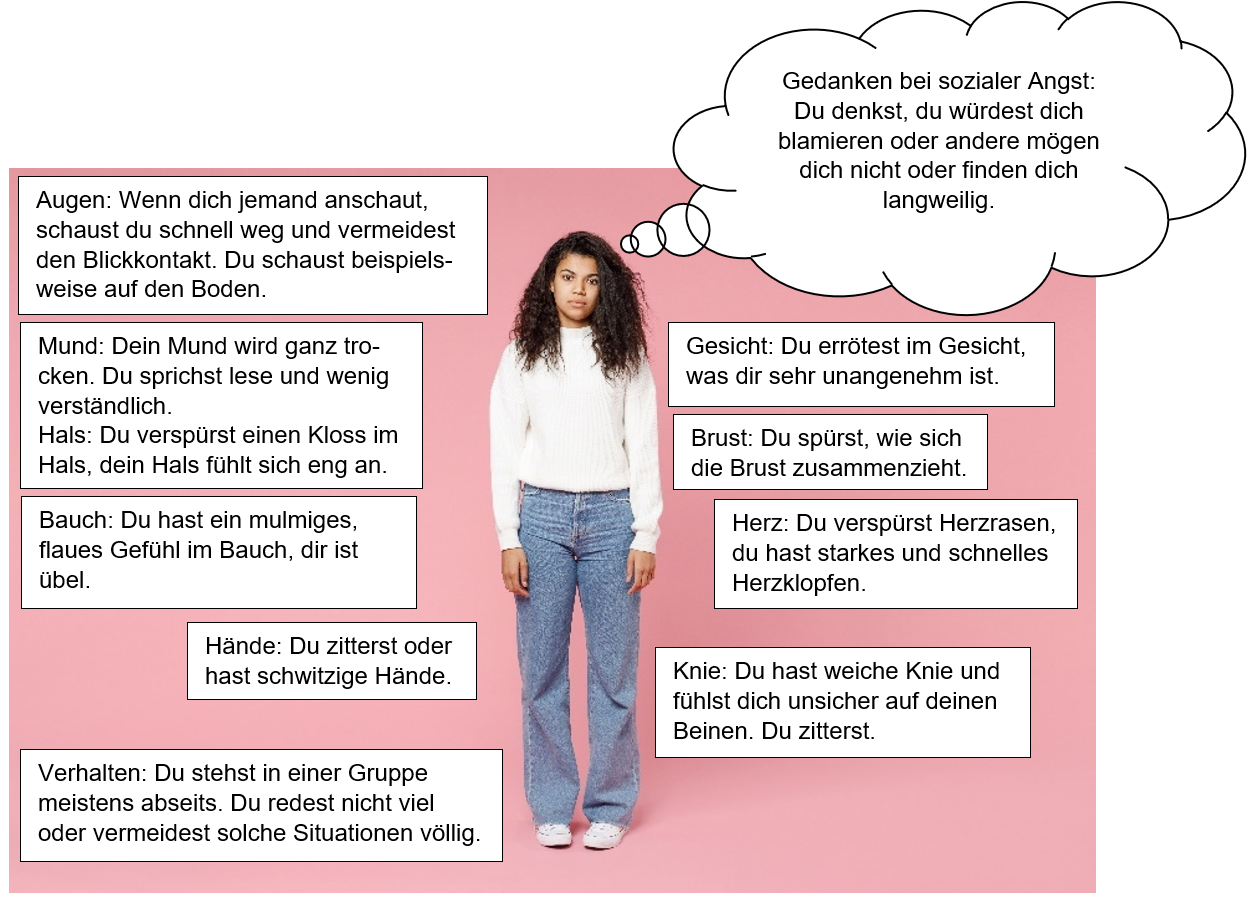 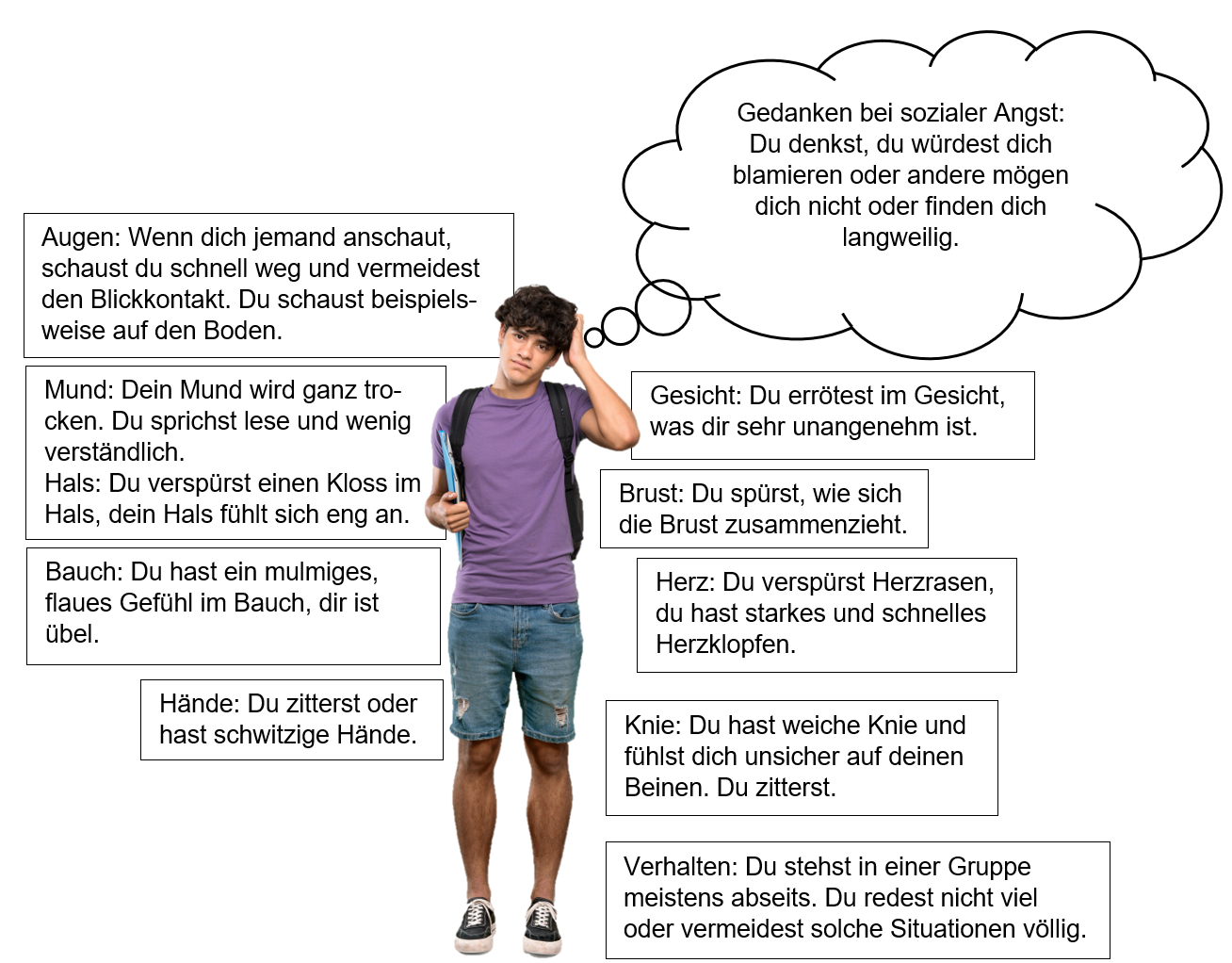 Bei diesem Arbeitsblatt geht es darum, das Wissen über soziale Ängste zu vertiefen. In den jeweiligen Feldern kann aufgeschrieben werden, wie sich die soziale Angst im Körper, im Verhalten und in Gedanken zeigt. 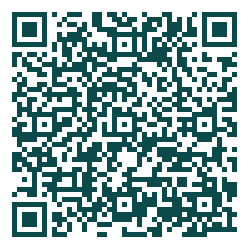 Beantworte folgende Fragen erst allein. Anschließend findest du hier weitere Informationen: feelok.de/soziale_aengsteWeitere Arbeitsblätter auf feelok - Lehrpersonen und Multiplikator:innenwww.feel-ok.ch, www.feel-ok.at, www.feelok.deBei diesem Arbeitsblatt geht es darum, das Wissen über soziale Ängste zu vertiefen. In den jeweiligen Feldern kann aufgeschrieben werden, wie sich die soziale Angst im Körper, im Verhalten und in Gedanken zeigt. Beantworte folgende Fragen erst allein. Anschließend findest du hier weitere Informationen: feelok.de/soziale_aengsteWeitere Arbeitsblätter auf feelok - Lehrpersonen und Multiplikator:innenwww.feel-ok.ch, www.feel-ok.at, www.feelok.deHier befinden sich mögliche Antworten für die einzelnen Kästchen.  Weitere Informationen findest du unter: feelok.de/soziale_aengsteWeitere Arbeitsblätter auf feelok - Lehrpersonen und Multiplikator:innenwww.feel-ok.ch, www.feel-ok.at, www.feelok.de